Schedule 1Yarm Gwanga, Child Care Service Fees and Charges – Effective 9 January 2023Additional fees associated with the direct debit process are noted overleaf.DIRECT DEBIT FEES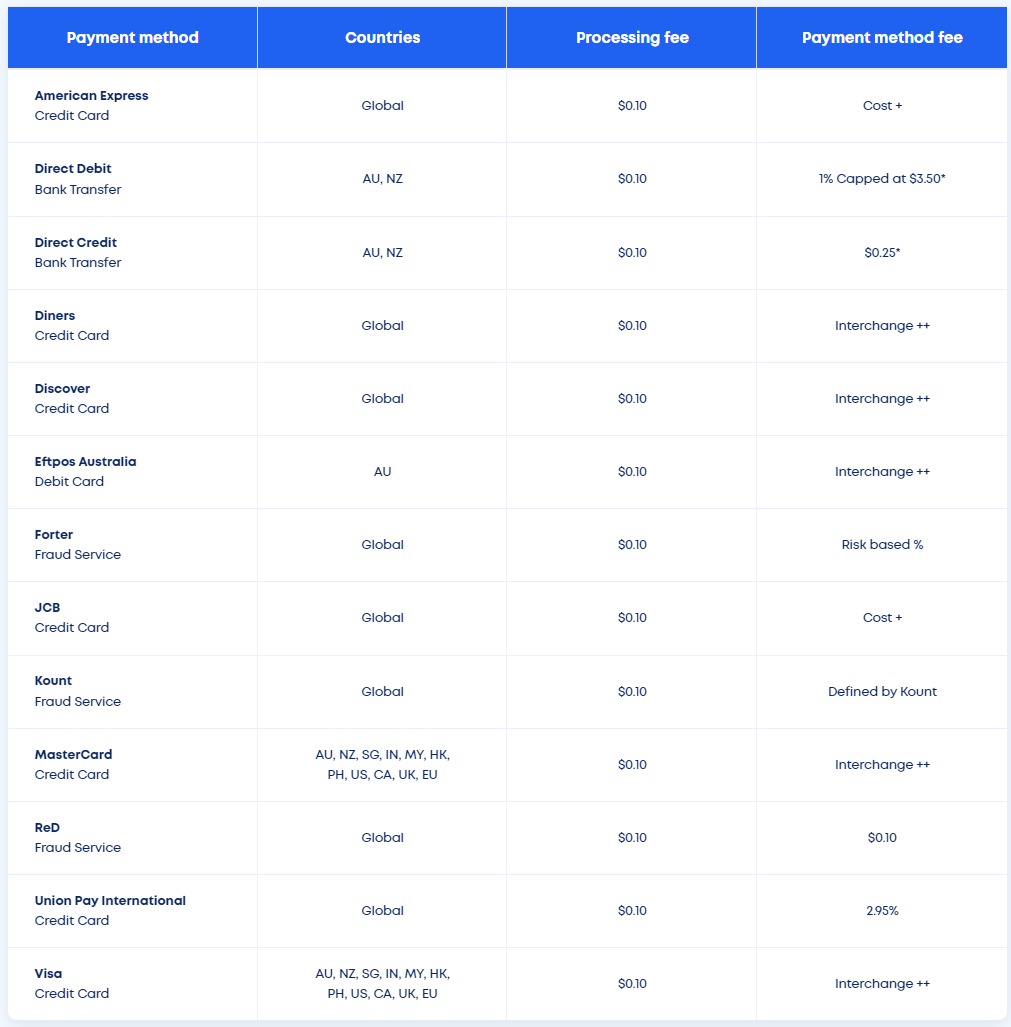 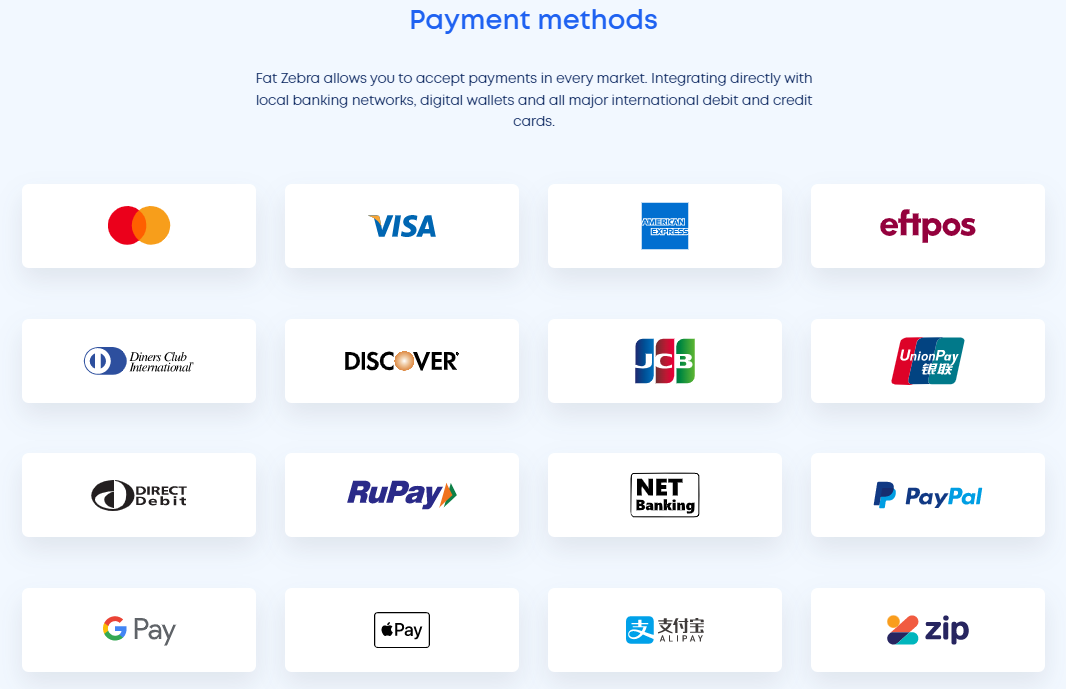 Standard FeesBush Babies
(8 wks - 12 mths)Gumnut Toddlers  (12 mths - 2 yrs)Kindy Koalas 
(2 - 3 yrs)Pre-School 
(3- 5 yrs)WEEKLY FEE(5 days / 45 hours) includes lunch & afternoon tea$615.00$615.00$615.00$590.00DAILY FEE(1 day / 9 hours) includes lunch & afternoon tea$123.00$123.00$123.00$118.00MORNING FEE 
(8.00am - 1.30pm / 5 ½ hours) includes lunch$90.00$90.00$90.00$80.00AFTERNOON FEE
(1.30pm - 5.45pm / 4 ¼ hours) includes afternoon tea$65.00$65.00$65.00$58.00Other Fees and ChargesOther Fees and ChargesOccasional Care (not enrolled at Yarm). Note: this fee applies to all rooms and sessions$123.00Overtime Charge This fee is charged for every 15 minutes or part thereof after 5.45pm$40.00Security Bond/DepositPer child per enrolmentRemains at $200.00Vacation Care Fees and ChargesVacation Care Fees and ChargesDaily Fee$70.00Overtime Charge This fee is charged for every 15 minutes or part thereof after 5.45pm$40.00 